从PDF开始，一种双色词典[词头-页码]的制备前些天，有人私信，说能否帮忙制作词典，随后便发了一个PDF文件给我。我看了一下，PDF质量挺高的。《英汉多功能学习词典》小西友七等著，商务，2009，双色版。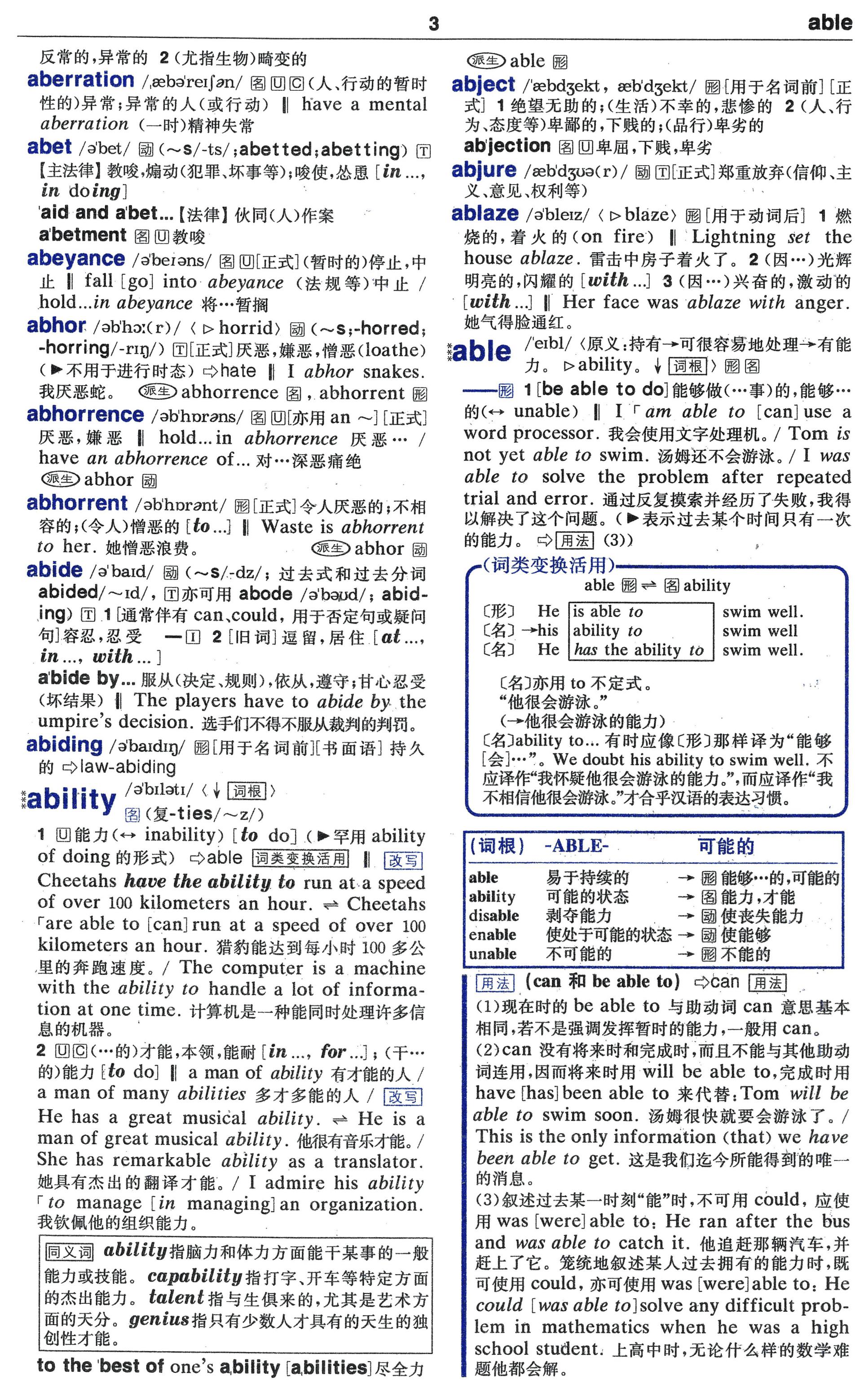 怎么提取词头呢?试着OCR了，发现真的很不理想，特别是会出现某些单词根本没有识别出来或者有残缺。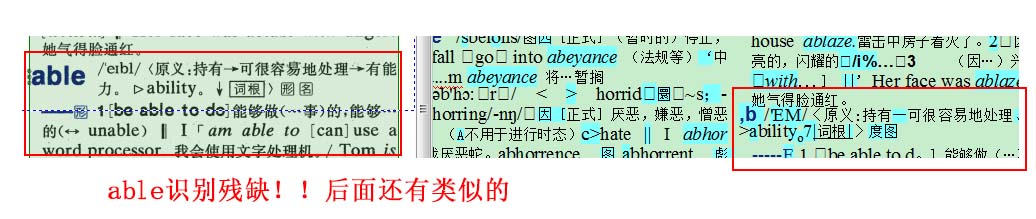 看了下PDF，这词典双色印刷，这蓝色的词头应该可以提取出来。从PDF中提取图片可以用PDF补丁丁等工具提取。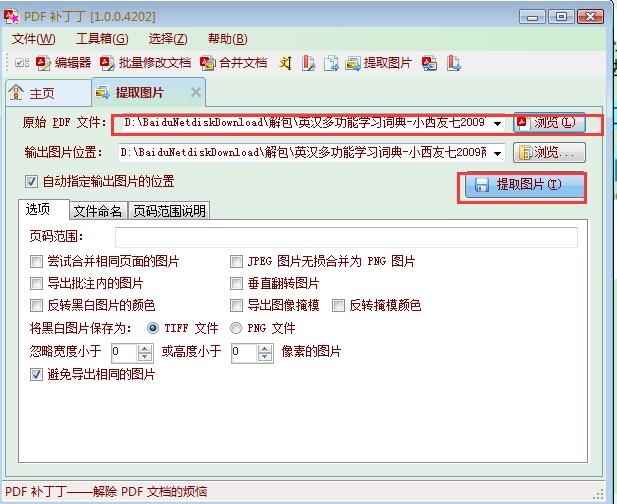 二、提取蓝色词头打开PHOTOSHOP，提取这些蓝色词头。主要操作：色彩范围，选择相似，扩大选取，反向，删除。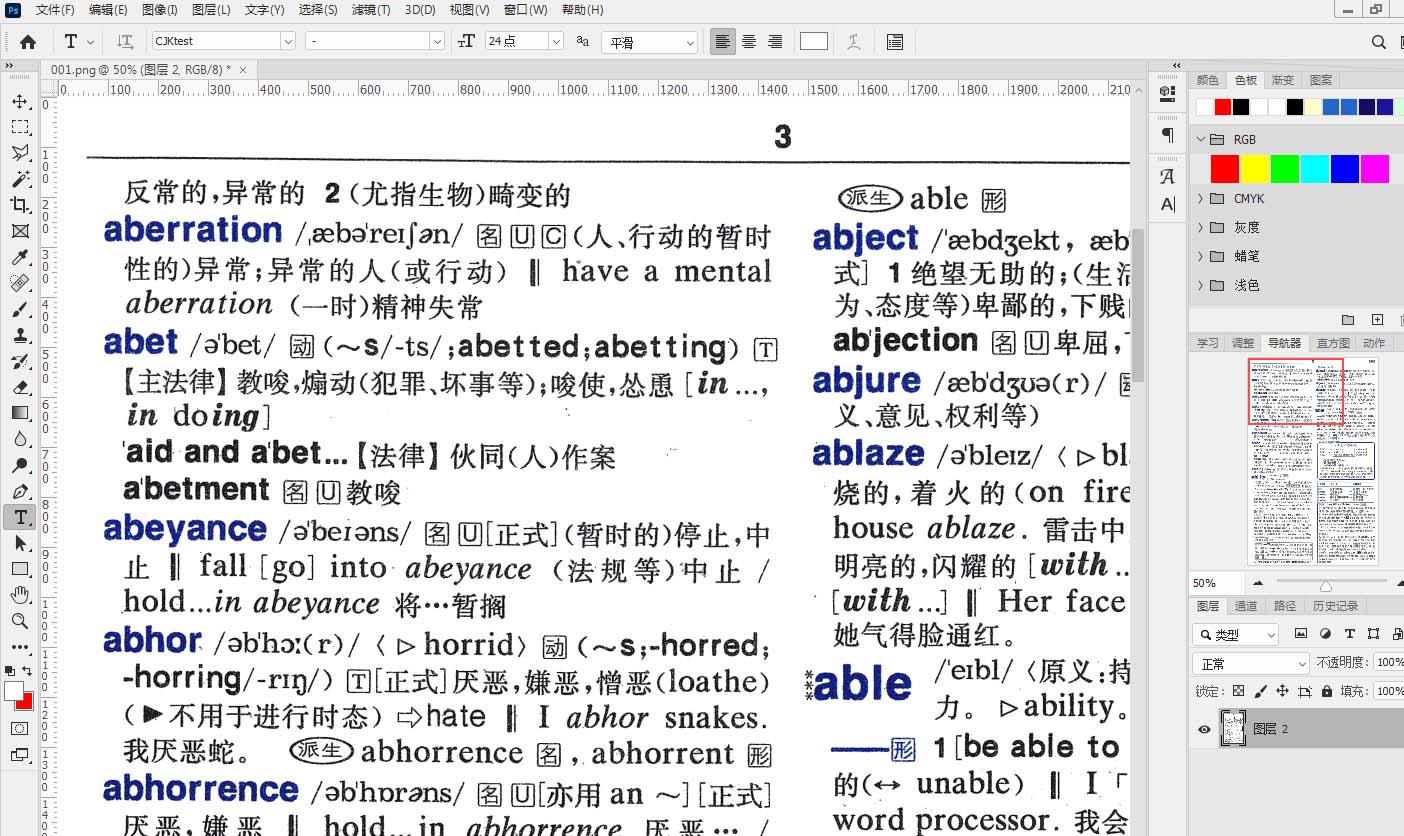 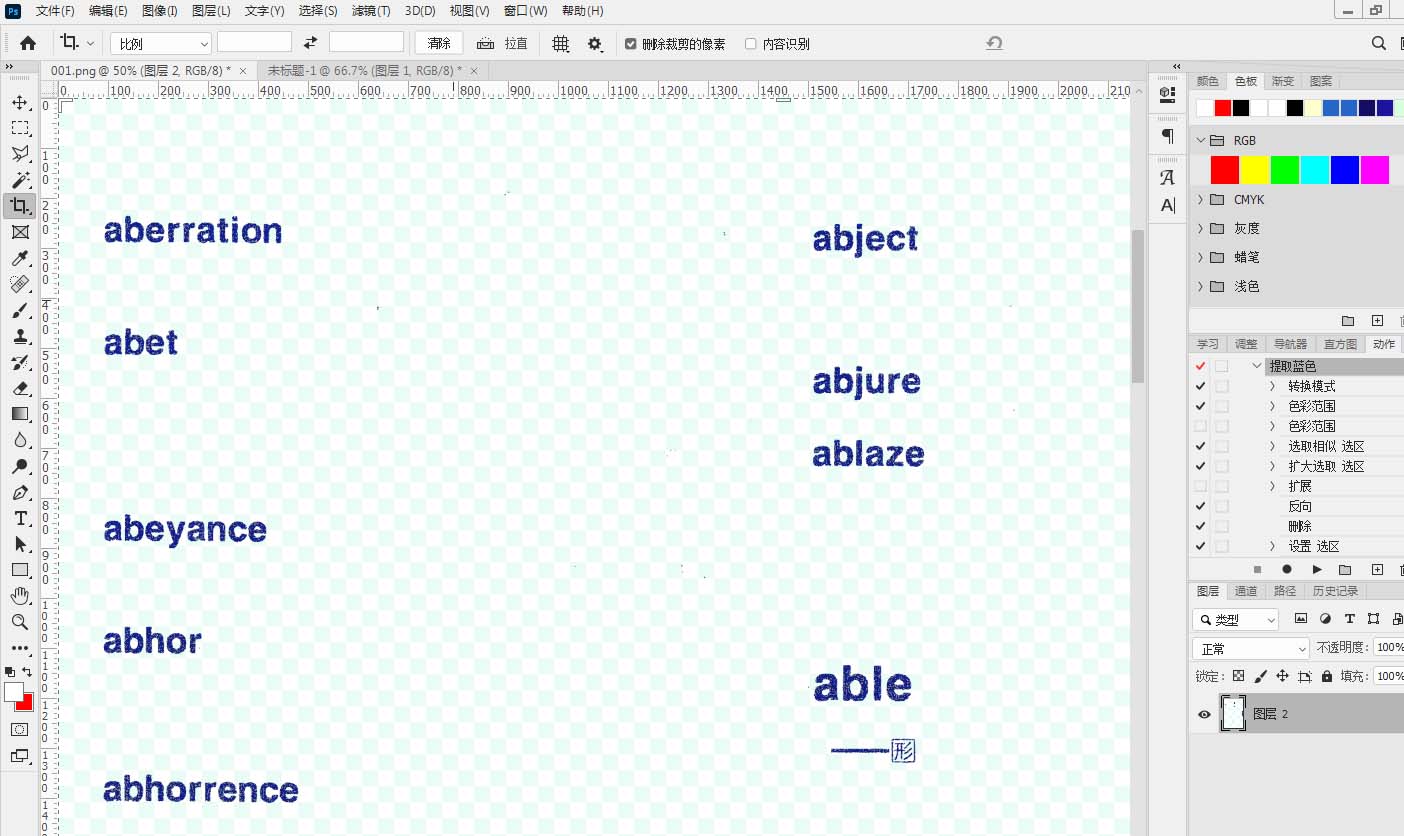 导出，放到ABBYY FineReader Ocr一识别，这个真奈斯。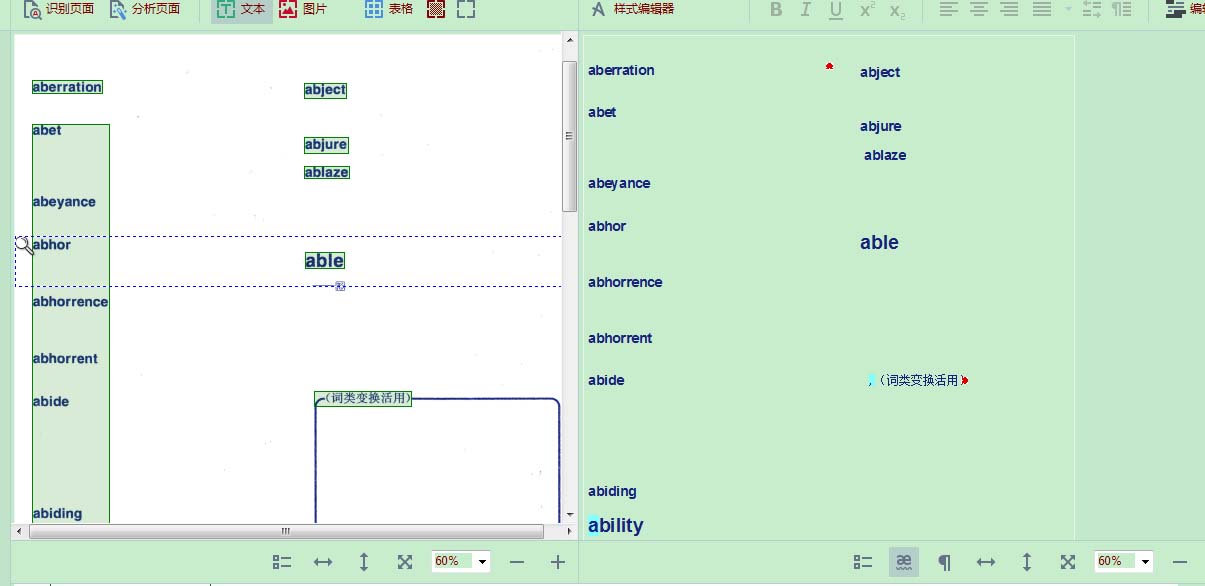 这么纯净的词头，完全可以一用。效果不错啊！回到PHOTOSHOP，录个动作，跑PHOTOSHOP的自动处理了。1680张很快就跑完。三、OCR全部导入ABBYY FineReader Ocr，先分栏，然后OCR。当然，说是纯净的词头，一提到纯净这词，就代表着不够纯净，百分之多少多少多少多少。OCR后自然存在一些问题：一些干扰的字符、不需要的文字、几个单词挤在一行，得手动把它们处理好。工作还是不小的。此时用ABBYY FineReader Ocr的好处就展现出来，可以进行校对，不需要的直接删除。导出，不错。导出的时候，注意一下。文件格式选择：HTML，选项选择：为每个输入文件创建一个单独文件。这一步很重要。我建议是保存成HTML，不建议直接导出成txt文件。导出成txt，会发生几个单词挤在一行问题，增加处理难度。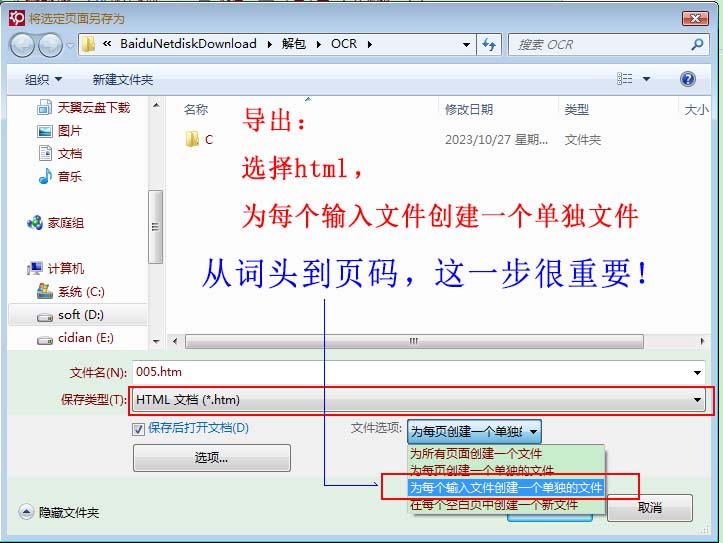 这样，得到了，一些以页码数字命名的文件，里面是该页的词头。合并文件及最后的处理。方法一：接下来，就是合并文件。但可以来一步，HTML转txt。也可以不用转txt，直接合并。（转不转TXT，大概就是多几个、少几个替换的差别。）需要做的重要一步，就是插入文件名：在文件内容前面加注文件名。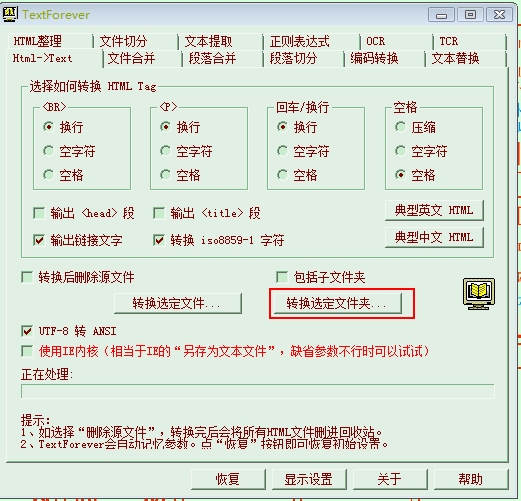 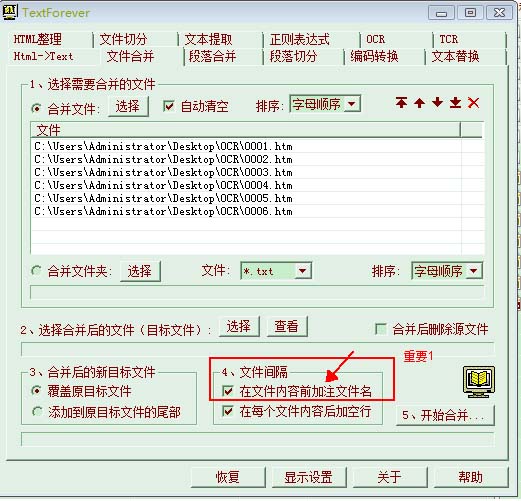 打开合并文件，随便处理一下，就得到对应的 词头-页码 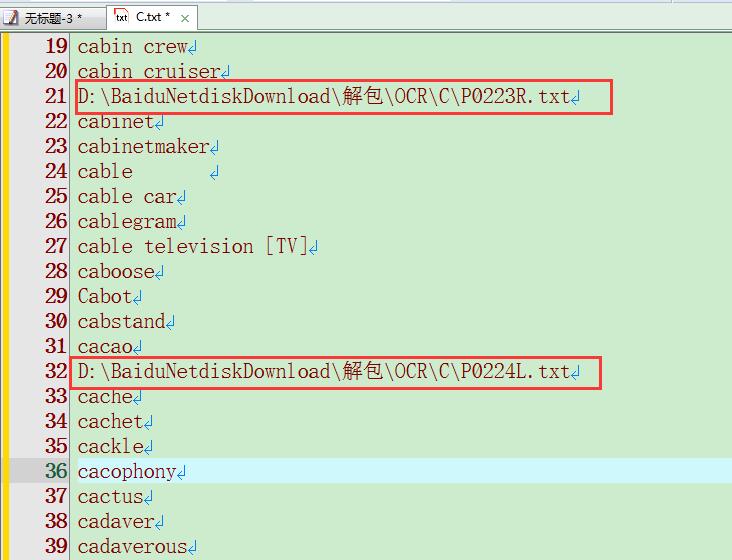 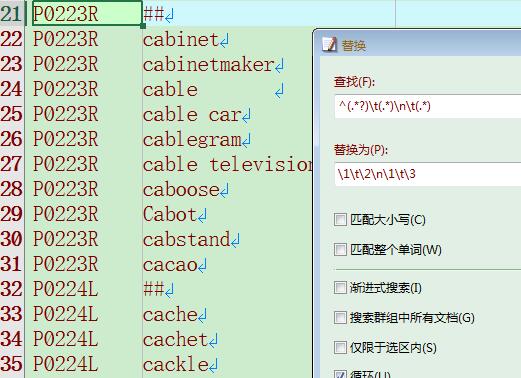 方法二，不合并文件，直接从文件提取同样可以先来一步HTML转TXT。（但也不是必要的，这个就看正则怎么写了。）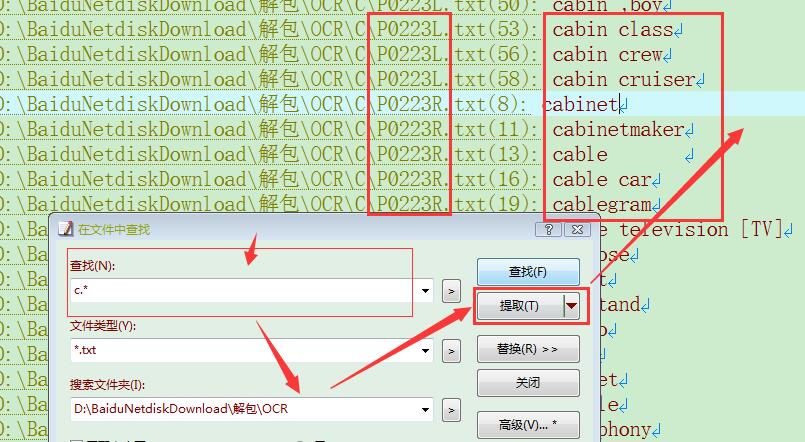 这个方法2,就更容易处理了。略。相关PDF及OCR工程见度盘：链接：https://pan.baidu.com/s/1BG3BA0xZEoms-8tLBfHFLQ?pwd=dvc8 提取码：dvc8